Государственное бюджетное образовательное учреждение Саратовской областисреднего профессионального образования«Балаковский промышленно – транспортный техникум»Научно – практическая конференция «Исследовательская деятельность обучающихсяучреждений довузовского профессионального образованияв условиях реализации ФГОС нового поколения»Роль учебно – исследовательской деятельности в формировании общих компетенций.                                        Подготовила: преподаватель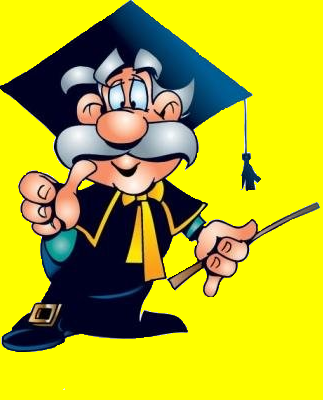 Золотухо Ю.А.г.Балаково, 2013Введение  В современном мире, идущем по пути глобализации, способность быстро адаптироваться к условиям международной конкуренции становится важнейшим фактором успешного и устойчивого развития страны. Следовательно, востребованными социумом в настоящее время становятся успешные, конкурентоспособные выпускники, адаптировавшиеся к новым социальным условиям, освоившие разные виды деятельности и демонстрирующие свои способности в любых жизненных ситуациях.И поэтому сейчас главной задачей образовательного учреждения является формирование общих и профессиональных компетенций будущих конкурентноспособных специалистов.Понятие «компетенция» как педагогическая проблема является сравнительно новым. В научной литературе выделены следующие существенные признаки компетенций:          1. Понятие  «компетенция»  относится к  области  умений, а не знаний.         «Компетенция – это  общая способность, основанная  на  знаниях, опыте, ценностях, склонностях, которые  приобретены  благодаря  обучению. Компетенция не сводится  ни к знаниям, ни к навыкам;  быть  компетентным – не означает  быть ученым  или образованным» [6, с.34] Необходимо различать компетенцию  и  умение. Умение – это  действие в специфической  ситуации, компетенция – это характеристика, которую  можно извлечь  из наблюдений  за действиями, за умениями. Таким образом, умения  представляются  как  компетенция в действии. Компетенция – это то, что порождает умение, действие.        2. Компетенция формируется в результате  осознанной  деятельности.         3. Приобретение компетенций зависит от активности  обучаемых.Таким образом,  для приобретения  компетенций  учащийся должен стать субъектом  данной  осознанной  деятельности.         4. Природа компетенций  носит контекстуальный характер.         Значительная роль в проявлении компетенций принадлежит обстоятельствам. Быть компетентным  означает умение мобилизовать  в данной  ситуации полученные  знания и  опыт.             5. Компетенция развивается, обогащается, расширяется или укрепляется, отталкиваясь от начального уровня. Для формирования компетенций важен процесс совершенствования. Быть компетентным значит обладать  определенным уровнем  мастерства, совершенства владения  деятельностью.            6. Все исследователи, изучавшие природу компетенции, отмечают ее многосторонний, разноплановый и системный характер.Становится ясно, что основная задача на современном этапе – грамотно перевести акцент при оценке результатов образования с понятий «образованность», «обученность», «умения», «знания» на понятия «компетенция», «компетентность».Многократные исследования педагогов, психологов, социологов, экспертно-социологическое изучение показало, что одним из наиболее радикальных способов воспитания студенческой молодежи, позволяющим эффективно решать широкий спектр воспитательных задач, является ее вовлечение в творческую деятельность, органически связанную с ее профессиональным образованием, т.е. в научно-исследовательскую, конструкторскую, проектную работу. Поэтому при выполнении самостоятельной внеаудиторной работы студентов, я выбрала один из наиболее подходящих, на мой взгляд, методов – проектно - исследовательскую деятельность, при выполнении которой формируются общие компетенции. Исходный лозунг основателей системы проектного обучения: «Все из жизни, все для жизни». Поэтому проектный метод предполагал изначально использование окружающей жизни как лаборатории, в которой и происходит процесс познания.Цель проектного обучения — создать условия, при которых обучающиеся: самостоятельно и охотно приобретают недостающие знания из разных источников; учатся пользоваться приобретенными знаниями для решения познавательных и практических задач; приобретают коммуникативные умения, работая в различных группах; развивают исследовательские умения (умения выявления проблем, сбора информации, наблюдения, проведения эксперимента, анализа, построения гипотез, обобщения); развивают системное мышление. Собственный опытВ моей дисциплине экономика навыки исследовательской деятельности можно выработать, анализируя  экономическое развитие региона или страны в разные годы (в 90-е  и  2000-е годы), при этом студенты дают анализ работы экономического механизма общества опираясь на реальные экономические факты,  взятые из экономической жизни общества. Сегодня  очень важно, чтобы студенты  имели возможность ощущать себя активным субъектом экономических процессов, происходящих в современном обществе.Суть моей проектной и исследовательской деятельности обучающихся в том, чтобы через формирование компетенций способствовать развитию профессионального мастерства студентов и становлению его как творческой личности. А интерес к внеаудиторной самостоятельной работе я обеспечиваю необычайностью и яркостью изложения материала (мотивация), педагогически грамотным использованием средств наглядности, творчески спроектированным построением урока, где каждый студент – субъект, участник экономических процессов, а не сторонний наблюдатель происходящего. Эмоциональные переживания от увиденного и услышанного на уроке рождают осознанное стремление к умственной деятельности. Возникают личностно-значимые мотивы дальнейших перспектив трудоустройства, карьерного роста, продолжения образования в ВУЗе. Внедрение образовательных стандартов третьего поколения, подразумевающих компетентностный подход, является объективной необходимостью.Например: при изучении темы: «Безработица, причины и ее последствия». Студентам предварительно было выдано задание, провести исследование и сделать оценку безработицы. Перед собой я поставила цели:1. Сформировать данной работой общие компетенции:OK 1. Понимать сущность и социальную значимость своей будущей профессии, проявлять к ней устойчивый интерес.ОК 2. Организовывать собственную деятельность, выбирать типовые методы и способы выполнения профессиональных задач, оценивать их эффективность и качество.ОК 4. Осуществлять поиск и использование информации, необходимой для эффективного выполнения профессиональных задач, профессионального и личностного развития.ОК 5. Использовать информационно-коммуникационные технологии в профессиональной деятельности.ОК 6. Работать в коллективе и команде, эффективно общаться с коллегами, руководством, потребителями.ОК 8. Самостоятельно определять задачи профессионального и личностного развития, заниматься самообразованием, осознанно планировать повышение квалификации.2. Привлечь внимание и заинтересовать изучаемой дисциплиной и темой;3. Мотивировать выполнение внеаудиторной самостоятельной работы.4. Привить желание в дальнейшем заниматься исследовательской деятельностью.Хотелось бы отметить, что начиная проектную работу, мы всегда должны помнить: нужно максимально доверять студентам, распределять рамки их компетенций, вопросы на которые они могут и должны влиять. Учитывая, это и этапы работы над проектом студентами совместно со мной была проведена следующая работа:этап: выявили актуальность проблемы, ее цели и задачи.этап: составили план работы, распределили роли, выбрали форму презентации.    В результате данной деятельности у студентов формируются ОК 02,05,06.этап: собрали информацию, проанализировали, добавили недостающую информацию, подготовили презентацию результатов.На этом этапе формируются ОК 04,05.этап: защитили проект, провели рефлексию деятельности и оценили результат. Здесь формируются такие ОК как 06,01. Проект: Безработица среди молодежиОбъект исследования:         молодежь от 14 до 29 лет.Предмет исследования:        безработица и трудоустройство молодёжи.Цель проекта:                        выработка программы для решения                                                          проблемы молодёжной безработицы и трудоустройства.Задачи проекта:Собрать информацию по проблеме на мировом, российском и региональном уровнях из средств массовой информации.Изучить нормативную базу по проблеме.Обратиться к мнению профессионалов и компетентных людей.Изучить действующие программы ликвидации молодёжной безработицы и трудоустройства.Обратиться в государственное учреждение – службу занятости г.Балаково.Сформировать собственное мнение по проблеме безработицы среди молодёжи и пути ее решения.В результате проделанной работы студенты предложили несколько вариантов по решению этой проблемы и одна из них это перспектива заняться предпринимательством. И сразу появилась новая тема проекта, предпринимательство среди молодежи, досуг молодежи, его последствия. Были разработаны и предложены проекты. С которыми обучающиеся выступали на конференциях проходящих за стенами своего учебного учреждения.Я считаю, что изначально поставленные мною цели достигнуты, через формирование общих компетенций были достигнуты и остальные цели. Реализовав один проект, я получила ощутимый результат, мои студенты стали уверенней чувствовать себя на уроках, стали активнее, научились грамотно задавать вопросы, у них расширился кругозор, стали более коммуникативны, активно участвуют в деятельности техникума, региональных научно-практических конференций, в конкурсах исследовательских работ разного уровня, получая за это сертификаты и грамоты.ВыводЕсли цели проекта достигнуты, то мы можем рассчитывать на получение качественно нового результата, выраженного в развитии познавательных способностей обучающегося и его самостоятельности в учебно-познавательной деятельности.Таким образом, в  условиях модернизации образования, исследовательская деятельность студентов приобретает особую актуальность, а проблема развития исследовательских способностей студента относится к числу приоритетных задач современного образования. Настоящее образование - это непрерывное самообразование человека. И суть компетентностного подхода заключается в том, чтобы специалист «на выходе» не только соответствовал определенным рыночным ожиданиям, но и мог быстро адаптироватся к изменяющимся условиям и демонстрировать высокую эффективность в работ. В связи с тем, что экономическая наука способствуют не только познанию экономического развития общества,  но и формированию навыков познавательной, общественной, и коммуникативной деятельности, предполагается что и в процессе изучения курса экономики заложен большой потенциал по самообразованию студентов.
Список литературы:Пахомова Н.Ю. Метод учебного проекта в образовательном учреждении. – М.: Аркти, 2003.Сергеев И.С. Как организовать проектную деятельность учащихся. – М.: Аркти, 2007.Сергеев И.С. Как организовать проектную деятельность учащихся: Практическое пособие для работников образовательных учреждений. – М.: АРКТИ, 2003.Савенков А.И. Содержание и организация исследовательского обучения школьников. – М.: «Сентябрь», 2003.Сергеева М.Г. Об экспертизе исследовательских работ учащихся // Исследовательская работа школьников. – 2003. № 3. Зимняя И.А. Ключевые компетенции – новая парадигма результата образования. // Высшее образование сегодня. 2003. № 5. С.34 – 42.Концепция модернизации Российского образования до 2010 года.// Директор школы, № 1, 2002. С. 108 – 115.OK 1. Понимать сущность и социальную значимость своей будущей профессии, проявлять к ней устойчивый интерес.ОК 2. Организовывать собственную деятельность, выбирать типовые методы и способы выполнения профессиональных задач, оценивать их эффективность и качество.ОК 3. Принимать решения в стандартных и нестандартных ситуациях и нести за них ответственность.ОК 4. Осуществлять поиск и использование информации, необходимой для эффективного выполнения профессиональных задач, профессионального и личностного развития.ОК 5. Использовать информационно-коммуникационные технологии в профессиональной деятельности.ОК 6. Работать в коллективе и команде, эффективно общаться с коллегами, руководством, потребителями.ОК 7. Брать на себя ответственность за работу членов команды (подчиненных), результат выполнения заданий.ОК 8. Самостоятельно определять задачи профессионального и личностного развития, заниматься самообразованием, осознанно планировать повышение квалификации.ОК 9. Ориентироваться в условиях частой смены технологий в профессиональной деятельности.